Title: Association between type 2 diabetes and depressive symptoms after a 1-year follow-up in an older adult Mediterranean population. Journal: Journal of Endocrinological InvestigationAuthors: Isabel Baenas1,2,3,4#; Lucía Camacho-Barcia1,2,3#; Roser Granero2,3,5; Cristina Razquin2,6; Dolores Corella2,7; Carlos Gómez-Martínez2,8,9; Olga Castañer-Niño10,11; J Alfredo Martínez2, 12,13; Ángel M. Alonso-Gómez2,14; Julia Wärnberg2,15; Jesús Vioque11,16; Dora Romaguera2,17; José López-Miranda2,18; Ramon Estruch2,19; Francisco J Tinahones2,20; José Lapetra2,21, J. Luís Serra-Majem2,22; Naomi Cano-Ibáñez11,23,24; Josep A. Tur2,25; Vicente Martín-Sánchez11,26; Xavier Pintó2,27; José Juan Gaforio11,28; Pilar Matía-Martín29; Josep Vidal30,31; Clotilde Vázquez2,32, Lidia Daimiel2,33, Emilio Ros2,34; Susana Jiménez-Murcia1,2,3,35; Søren Dalsgaard36,37,38; Ana Garcia-Arellano2,6; Nancy Babio2,8,9; Jose V. Sorli2,7; Camile Lassale2,39; Antonio Garcia-Rios2,18; Manuela García-de-la-Hera11,16; Enrique Gómez-García2,15; M Ángeles Zulet2,12,13; Jadwiga Konieczna2,17; Sandra Martín-Peláez11,23; Lucas Tojal-Sierra2,14; Francisco Javier Basterra-Gortari2,6,40; Sara de las Heras-Delgado2,8,9; Olga Portoles2,6; Miguel Ángel Muñoz-Pérez41; Antonio P. Arenas-Larriva2,18; Laura Compañ-Gabucio11,16; Sonia Eguaras6; Sangeetha Shyam2,8,9; Montserrat Fitó2,10; Rosa M. Baños2,42; Jordi Salas-Salvadó2,8,9* & Fernando Fernández-Aranda1,2,3,35*Corresponding authors: Jordi Salas‐Salvadó, Human Nutrition Unit, Faculty of Medicine and Health Sciences, Universitat Rovira I Virgili, C/ Sant Llorenç 21, 43201 Reus, Spain. ORCID: 0000-0003-2700-7459. Email: jordi.salas@urv.cat -Centro de Investigación Biomédica en Red, Fisiopatología de la Obesidad y la Nutrición (CIBERobn), Instituto de Salud Carlos III, 28029 Madrid, Spain.
-Universitat Rovira i Virgili, Departament de Bioquímica i Biotecnologia, Grup ANUT-DSM Unitat de Nutrició Humana, 43201 Reus, Spain. 
-Institut d'Investigació Sanitària Pere Virgili (IISPV), 43007 Reus, Spain.Fernando Fernández-Aranda. Eating Disorders Unit, Clinical Psychology Unit, University Hospital of Bellvitge-IDIBELL and CIBEROBN, Feixa Llarga s/n 08907 Hospitalet de Llobregat (Barcelona, Spain). Tel. +34-93-2607227, Fax. +34-93-2607193. ORCID: 0000-0002-2968-9898. Email: ffernandez@bellvitgehospital.cat-Clinical Psychology Unit, University Hospital of Bellvitge, 08907 Barcelona, Spain.
-Centro de Investigación Biomédica en Red, Fisiopatología de la Obesidad y la Nutrición (CIBERobn), Instituto de Salud Carlos III, 28029 Madrid, Spain.-Psychoneurobiology of Eating and Addictive Behaviors Group, Neurosciences Programme, Bellvitge Biomedical Research Institute - IDIBELL, 08908, Barcelona, Spain.-Department de Psicobiologia i Metodologia de les Ciències de la Salut, Universitat Autònoma de Barcelona, 08193 Barcelona, Spain.Supplementary MaterialTable S1. Complete results for the SEMNote. BMI, body mass index; HbA1c, glycated hemoglobin; MedDiet, Mediterranean Diet; T2D, type 2 diabetes. Coeff: standardized coefficient.Figure S1. Flow-chart with the sampling procedureNote. T2D: type 2 diabetes  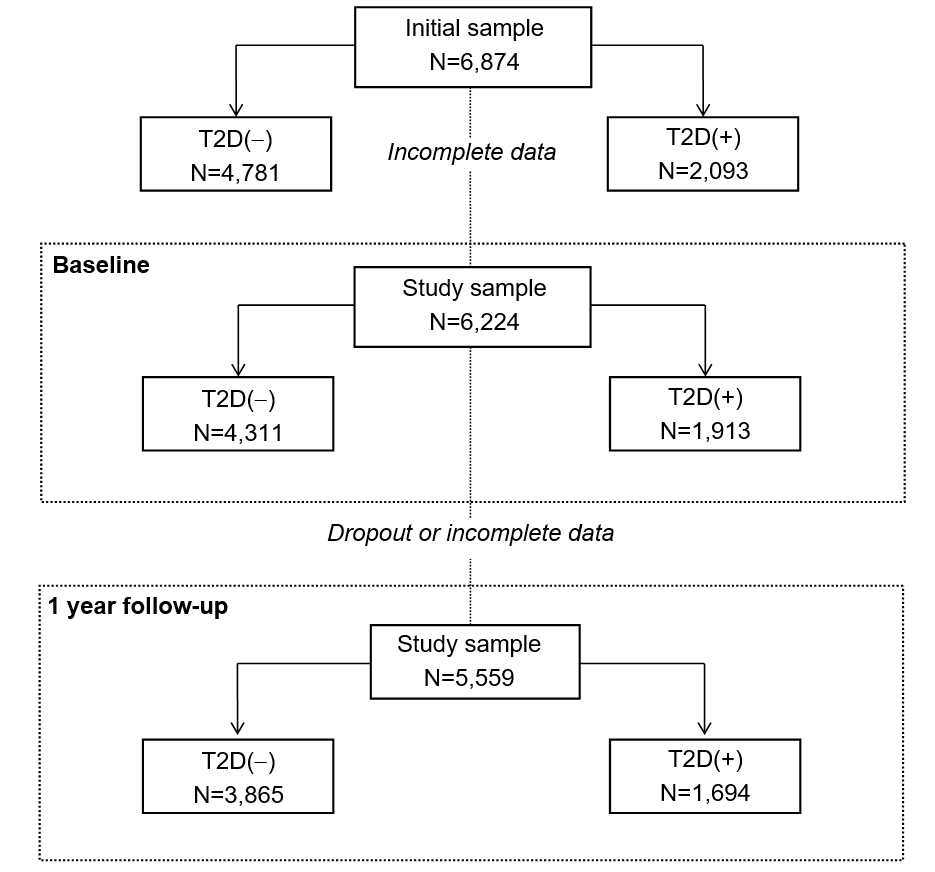 StructuralCoeff.SEz-statp95%CI coefficient95%CI coefficientHbA1c – 1 yearDuration T2D - baseline0.10220.01935.29<.0010.06430.1401Physical activity – 1 yearDepressive symptoms- baseline-0.18290.0235-7.79<.001-0.2289-0.1368Adherence MedDiet – 1 yearDepressive symptoms - baseline-0.08710.0239-3.64<.001-0.1340-0.0401BMI – 1 yearDepressive symptoms - baseline0.15930.02366.76<.0010.11310.2056Covariances – 1year HbA1c – Adherence MedDiet-0.11590.0256-4.52<.001-0.1661-0.0656HbA1c - BMI0.10720.02404.46<.0010.06010.1543Physical activity - Adherence MedDiet0.15300.02366.48<.0010.10680.1992Physical activity - BMI-0.13400.0237-5.64<.001-0.1805-0.0875Adherence MedDiet - BMI-0.12850.0239-5.38<.001-0.1753-0.0817